Port Jefferson School District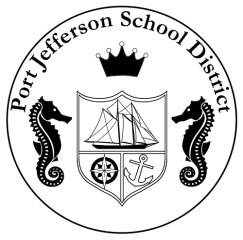 office of MUSIC & FINE ARTS350 Old Post RoadPort Jefferson, NY  11777Phone (631)791-4450    Fax (631)476-4408    Paul Casciano, Ed.D.                                                                                                                                                Michael Caravello, Ed. D. Superintendent of Schools                                                                                                                 	    Director of Music and Fine ArtsSeptember 7, 2018Dear Parents,Welcome back!  I hope you and your family have had an enjoyable summer and are looking forward to another exciting and productive musical year! Please note the required materials for 5th grade orchestra:All violinists will need to rent/buy a violin.All violists will need to rent/buy a viola.All students will need the necessary equipment for their particular instrument, (i.e. rosin, shoulder rest, cello strap or rock stop, pencil, folding music stand at home, etc.)All students will need a black 3-ring binder with 20 clear plastic sleeves.Lessons will begin the week of September 17th.  Cello and bass parents should please email ahead and I will leave your child’s instrument in the main office for you to pick up during school hours.  Students who play the violin and viola will carry instruments between home and school. Cellos and bass should be brought to school periodically for tuning.Early morning orchestra will be on THURSDAY mornings this year and will begin on THURSDAY, October 4th.  Students should report to the front circle no earlier than 8:10 am.  Please indicate on the attached permission slip if you would like your child to ride on the early morning orchestra bus and complete the additional form for the transportation department. Please feel free to contact me anytime with your questions or concerns.  For additional information, I invite you to view our classroom website: www.salzmanorchestra.weebly.com. The String Parent Orientation meeting for incoming 4th grade orchestra parents will be held in the Large Group Room from 6:15-6:45 prior to Grades 3-5 Back-to-School Night if anyone is interested in attending as a refresher. Please let me know if you are not receiving my emails or if you would like to add an email address. Most correspondence regarding orchestra and lessons will be sent electronically.   I look forward to seeing you soon!Sincerely,Vanessa Salzman, D.M.A.4-6 Orchestra TeacherPort Jefferson School District631.791.4300, x1519vsalzman@portjeffschools.orgEARLY MORNING ORCHESTRA PERMISSION SLIPI give my child permission to participate in early morning orchestra on THURSDAY mornings beginning Thursday, October 4th.  ____Yes, I would like my child to ride on the early morning bus.   My Address:_______________________________   My Phone #:________________ My E-mail:__________________________________________________No, I will drive my child to school.My E-mail:______________________________________________Student’s Name:___________________________________________Parent/Guardian’s Signature:________________________________
PLEASE RETURN TO DR. SALZMAN NO LATER THAN FRIDAY, SEPTEMBER 14th